Umělá inteligenceAlgoritmy umělé inteligence už dnes vládnou světu a ovládají společnost. Umí se samy zlepšovat, ale ještě neumí vytvořit nový algoritmus, zatím jim chybí samostatná kreativita. Fotka, video nebo jen krátká hlasová zpráva – i to počítači stačí, aby se naučil rozeznávat konkrétního člověka. Umělá inteligence ve formě strojového učení pomáhá kriminalistům při vyšetřování, tvoří strojové překlady textu, analyzuje rozsáhlé databáze, a dokonce tvoří nová umělecká díla. V tomto pracovním listu se blíže seznámíš s problematikou strojového učení a výhodami i úskalími využívání algoritmů umělé inteligence.Video 1: Výhody a rizika automatické detekce obličejůVideo 2: Současnost a budoucnost umělé inteligenceVideo 3: Vezme nám umělá inteligence práci?Vhodné pro vyšší ročníky 2. stupně ZŠ (8. a 9. třída) a SŠ.Časová náročnost pracovního listu je asi 40 minut (délka všech tří videí je asi 30 min., v případě potřeby je možné video 2 zkrátit na to úvodní dlouhé přibližně 3 minuty).________________________________________________________Na základě informací ve videu 1 doplň následující text o současném využívání automatické detekce obličejů.V Číně je technologie rozpoznávání obličejů využívána nejen pro hledání zločinců a neplatičů daní, ale také jako zbraň proti DISIDENTŮM a MENŠINÁM (ODPŮRCŮM REŽIMU). Tato země také zavádí systém SOCIÁLNÍHO KREDITU, který mapuje a hodnotí chování lidí v jedné databázi. Data sbírá například ze SOCIÁLNÍCH SÍTÍ, MOBILNÍCH TELEFONŮ, ÚŘEDNÍCH ZÁZNAMŮ či KAMER PRO ROZPOZNÁVÁNÍ OBLIČEJŮ.V Evropě je detekce obličejů rozšířena hlavně v BRITÁNII, například v Londýně je v ulicích umístěno více než 500 000 kamer. FRANCIE jako první evropská země nabídne občanům využití technologie pro rozpoznávání obličejů při elektronické komunikaci s ÚŘADY. V Praze se systém detekce obličejů využívá na LETIŠTI VÁCLAVA HAVLA.Jaké jsou hlavní výhody využívání kamerových systémů pro detekci obličejů?OCHRANA PŘED POULIČNÍM ZLOČINEM, OCHRANA PŘED ORGANIZOVANÝM ZLOČINEM A TERORISMEM…Jaká hlavní rizika a etické problémy jsou spojeny s využíváním kamerových systémů pro detekci obličejů?MOŽNÝ ÚNIK A ZNEUŽITÍ OSOBNÍCH DAT, PRONÁSLEDOVÁNÍ ODPŮRCŮ REŽIMU V TOTALITNÍCH STÁTECH, RASOVÁ PŘEDPOJATOST ALGORITMŮ STROJOVÉHO UČENÍ…Prohlédni si video 2 a zjisti, zda jsou uvedená tvrzení pravdivá. Chybná tvrzení oprav.Video 2 stojí za pozornost celé, při nedostatku času stačí pro vyřešení úkolů 2 a 3 zhlédnout pouze jeho úvodní část, asi do času 3:30.Umělá inteligence je vědní obor, do kterého spadá řada technik a oborů, například strojové učení. PRAVDA X NEPRAVDAStrojové učení se využívá například u rozpoznávání řeči nebo strojových překladů textu. PRAVDA X NEPRAVDANeuronová síť představuje matematický model, který může být využit například při překladu textu z anglického do českého jazyka. PRAVDA X NEPRAVDANa základě informací ve videu 2 stručně popiš princip strojového učení.NEURONOVÁ SÍŤ PROJDE TRÉNOVACÍ FÁZÍ (= DO PROGRAMU SE NAHRAJE VELKÉ MNOŽSTVÍ VSTUPNÍCH DAT, NAPŘÍKLAD VĚTY V ČEŠTINĚ A SOUČASNĚ JEJICH SPRÁVNÝ PŘEKLAD V ANGLIČTINĚ).NÁSLEDUJE TESTOVACÍ FÁZE (= DO PROGRAMU SE NAHRAJÍ VSTUPNÍ DATA, JEJICHŽ ODPOVĚDI NEZNÁME, NAPŘÍKLAD CHCEME PŘELOŽIT Z ČEŠTINY DO ANGLIČTINY VĚTY, KTERÉ MODEL NIKDY NEVIDĚL). Může umělá inteligence ovládnout lidstvo? Vezme nám práci nebo zvýší naši produktivitu? Prohlédni si video 3 a zjisti, jaké pracovní obory jsou nejvíce a nejméně ohroženy umělou inteligencí a automatizací.Nejvíce ohrožené obory? MANAŽERSKÉ OBORY, DOPRAVA, TĚŽBA, ZPRACOVATELSKÝ PRŮMYSL… Nejméně ohrožené obory VZDĚLÁVÁNÍ, INFORMAČNÍ A KOMUNIKAČNÍ ČINNOST, VĚDECKÉ ČINNOSTI…V jakém oboru bys chtěl/a v budoucnu pracovat? Může tuto pracovní pozici v budoucnu nahradit automatizace a umělá inteligence?…………………………………………………………………………………………………………………Ve zhlédnutých videích byla použita řada cizojazyčních termínů. Pojďme si je zopakovat.Spoj následující pojmy do správných dvojic:UMĚLÁ INTELIGENCE				MACHINE LEARNINGSTROJOVÉ UČENÍ					FACIAL RECOGNITIONROZPOZNÁVÁNÍ OBLIČEJŮ			ARTIFICIAL INTELLIGENCEVytvoř si vlastní umělou inteligenci pomocí nástroje Techable Machine.Pomocí nástroje Teachable Machine si můžeš naprogramovat vlastní umělou inteligenci. Vyzkoušej si ji na rozpoznávání obrázků.Budeš potřebovat dostatečný počet fotografií (například jablek, hrušek a švestek), které nahraješ do webové aplikace, a tím ji „natrénuješ“. Poté už můžeš testovat další fotografie a zjišťovat, s jakou pravděpodobností je tvá umělá inteligence umí rozpoznat.Fotografie si mohou žáci pořídit vlastní (je například možné zadat jako domácí úkol), případně si je mohou přímo v hodině stáhnout z volně dostupných galerií obrázků na webu. Je vhodné použít aspoň 20 fotografií každého druhu. Práce s nástrojem Techable Machine je intuitivní a žáci ji bez problémů zvládnou.Popiš, jak tvá aplikace funguje. Rozpozná bezpečně všechny vložené fotografie? Má s nějakými problémy? Z jakého důvodu?Zde je vhodné věnovat dostatek času hledání problémů (kdy umělá inteligence nerozpozná správně obsah obrázku) a diskutovat s žáky příčiny a možné důsledky při nasazení v praxi, například u autonomních vozidel.…………………………………………………………………………………………………………………………………………………………………………………………………………………………………………………………………………………………………………………………………………………………………Co jsem se touto aktivitou naučil/a:………………………………………………………………………………………………………………………………………………………………………………………………………………………………………………………………………………………………………………………………………………………………………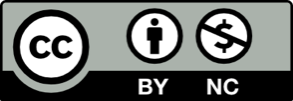 